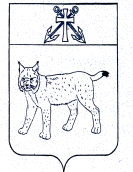 АДМИНИСТРАЦИЯ УСТЬ-КУБИНСКОГОМУНИЦИПАЛЬНОГО ОКРУГАПОСТАНОВЛЕНИЕс. Устьеот 08.08.2023                     						                      № 1236 О внесении изменений в постановление администрации округа от 27 февраля 2023 года № 330 «Об утверждении Положения о местной системе оповещения населения Усть-Кубинского муниципального округа об угрозе возникновения или возникновении чрезвычайных ситуаций природного и техногенного характера, возникающих в том числе при военных конфликтах или вследствие этих конфликтов»В соответствии с Федеральным законом от 4 ноября 2022 года № 417-ФЗ «О внесении изменений в Федеральный закон «О гражданской обороне» и статьи 1 и 14 Федерального закона «О защите населения и территорий от чрезвычайных ситуаций природного и техногенного характера», на основании ст. 42 Устава округа администрация округаПОСТАНОВЛЯЕТ:1. Внести в постановление администрации округа от 27 февраля 2023 года № 330 «Об утверждении Положения о местной системе оповещения населения Усть-Кубинского муниципального округа об угрозе возникновения или возникновении чрезвычайных ситуаций природного и техногенного характера, возникающих в том числе при военных конфликтах или вследствие этих конфликтов» следующие изменения:1.1. В пункте 1.2 постановления слово «Тесты» заменить словом «Тексты»;1.2. В разделе II Положения о местной системе оповещения населения Усть-Кубинского муниципального округа об угрозе возникновения или возникновении чрезвычайных ситуаций природного и техногенного характера, возникающих в том числе при военных конфликтах или вследствие этих конфликтов, утвержденного указанным постановлением:- пункт 2.1 изложить в следующей редакции:«2.1.	Оповещение населения - доведение до населения сигналов оповещения и экстренной информации об опасностях, возникающих при угрозе возникновения или возникновении чрезвычайных ситуаций природного и техногенного характера, а также при военных конфликтах или вследствие этих конфликтов, о правилах поведения населения и необходимости проведения мероприятий по защите.»- дополнить пунктом 2.8 следующего содержания:«2.8.	системы оповещения населения - совокупность технических средств, предназначенных для приема, обработки и передачи в автоматизированном и (или) автоматических режимах сигналов оповещения и экстренной информации об опасностях, возникающих при военных конфликтах или вследствие этих конфликтов, а также при чрезвычайных ситуациях природного и техногенного характера.»2. Настоящее постановление вступает в силу со дня его официального опубликования.Временно исполняющий полномочияглавы округа первый заместительглавы округа                                                                                                  А.О. Семичев